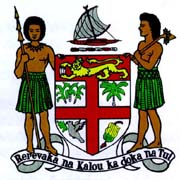 COMMODORE JOSAIA VOREQE BAINIMARAMA, CF (Mil), OStJ, MSD, jssc, pscPrime Minister and Minister for Finance, Strategic Planning, National Development and Statistics, Public Service, Peoples Charter for Change and Progress, Information, i-Taukei Affairs, Provincial Development, Sugar Industry, Lands and Mineral Resources_____________________________________________________________________________________NODRA VOSA NA TURAGA NA PARAIMINISITA, NA I LIULIU NI MATANITU E NA NODRA DOLAVA NA BOSE NI YASANA KO SERUASerua Provincial Council Hall						Lotulevu 31 Okotova, 2013Naitata, NAVUA							11 na Kaloko_________________________________________________________________________________________Ni sa tiko na Turaga na i Liuliu ni Bose ni Yasana Vakaturaga o Serua; Ni tiko saka na Gone Turaga na Vunivalu kei na Turaga na Rai Levu e Burenitu;Ni tiko saka na Turaga kei na Marama Lewe ni Matabose ni Yasana kei na i Lesilesi ni Bose ko Viti;Na i Talai ni Kalou e na i Wasewase e rua e na loma ni Yasana;Ni sa tiko talega na turaga na talai veivuke ni wasewase e loma;Turaga na Roko Tui Serua;Kei kemuni kece sara na Vakailesilesi kei na Daunivakasala.Sa ka ni marau ka dokai sara vei au e na mataka edaidai me’u mai dolava na i matai ni Bose ni Yasana o Serua ni yabaki oqo. Taumada au via vakavinavinakataki kemuni na Lewe ni Matabose e na kena sa vakayacori vinaka tiko na veiqaravi e na loma ni noda Yasana kei na vei Tikina.Au via vakacaucautaka talega na Yasana Vakaturaga o Serua e na vuku ni nomuni maroroya tiko na nodra i tikotiko na Gone Turaga kei na Gone Marama e na loma ni nodatou Yasana vakabibi e na vuku ni nomuni tokona tiko na noqu veiliutaki kei na noqu Matanitu.Na vinaka ni nomuni qaravi e na gauna oqo sa vakaraitaka tiko na roka ni nomuni veiqaravi e na veigauna vinaka e da sa vakanamata tu kina qo.Au gadreva me’u vakavinavinaka talega vei kemuni na Vakailesilesi ni Yasana, Mata ni Tikina kei kemuni kece sara na Turaga ni Koro e na vuku ni nomuni qarava vakavinaka tiko na nomuni i tavi.E levu na gauna e sega ni o ni vakavinavinakataki ia, e na vuku ni Matabose ni Veikavakaitaukei, au sa taura na gauna oqo me’u vakavinavinaka kina vei kemuni ena nomuni colata galugalu tiko mai na i vua ni veiqaravi.Au kerea e na gauna oqo me’u vakaraitaka eso na cakacaka ka sa mai vakacavara na noqu Matanitu e na loma ni nodatou Yasana e na yabaki qo.Veivakatoroicaketaki e na Taudaku ni Koro Lelevu - Integrated Rural Development FrameworkE sa vakacagau tiko e na gauna qo na i tuvatuva vou ni veivakatoroicaketaki e na taudaku ni veikoro lelevu na Integrated Rural Development Framework, ka’u vakabauta ni ko ni sa kila tiko. Qo e sala vata kei na veika e gadreva na Matanitu e na Duru 2 kei na Duru 7 ni Peoples Charter for Change, Peace and Prosperity. E sa nomuni itavi mo ni vukea na nomuni Vale ni Volavola ni Yasana e na kena laki  vakatakilai yani vei iratou na veicakacaka kece ni veivakatoroicaketaki me vakayacori e na Loma ni Yasana. Oqori e sa wili kina na vei cakacaka kece me vakayacori e na yabaki ka tu mai (2014).E sa dodonu mo ni dau yadrava ka raica me cakacakataki ka vakau yani vakatotolo ki vei koya na nomuni Provincial Administrator na yaca kei na i tukutuku kece sara me baleta na vei gagadre e ra kauta cake mai na lewe ni vanua ka me curuma mai na nomuni vei matabose vakoro kei na tikina, ka me sala vata mai kei na kena veivakadonui vakaivola ni Matabose ni Yasana. Au tataunaka talega vei kemuni na Turaga Roko Tui mo ni vakauta yani na veika kece sara e gadreva mai na Provincial Administrator e na kena veigauna taudonu me rawa ni ratou tuvalaka vakavinaka kina na nomuni Provincial Development Board kei na Divisional Development Board na kedra vakailavotaki.E sala vata oqori na noqu vakauqeti kemuni mo ni dau veitaratara sara vakavoleka kei ira na nomuni liga ni cakacaka e na loma ni Yasana - Turaga Roko Tui, Roko Veivuke, Mata ni Tikina kei ira na nomuni Turaga ni Koro. E ka marautaki ni ra sa  cakacaka veivolekati sara tikoga na Roko Tui Serua kei ira na nomuni Divisional Commissioner kei na nomuni Provincial Administrator. Au nanuma ni sa kena gauna talega qo mo ni vakarabailevutaka kina na loma ni bai ni nomuni veikilai kei ira na Vakailesilesi Vakamatanitu e na loma ni nomuni Yasana, ni sai ira ga oqori era na vukei kemuni e na kena vakarautaki ka tokoni na nomuni gagadre ni veivakatoroicaketaki.E na yabaki qo, e a vakailavotaka na Matanitu e rauta ni ono na cakacaka ni veikatoroicaketaki e na loma ni nomudou Yasana. Qori e rauta tiko e $800,000 na kena levu taucoko.Table 1: Lavo ni Veivakatoroicaketaki Mai na Matanitu ki na Yasana ko Serua, 2013E nanuma na Matanitu me na solia ki na Yasana o Serua e rauta ni $468,485.00 e na yabaki mai qo [2014] e na vuku ni kena vakavinakataki e tinikadua (11) na nomuni gaunisala. E wili eke na vei gaunisala oqo:Table 2: Lavo ni Veivakatoroicaketaki Gaunisala kina Yasana o Serua 2014Na Komiti ni Yaubula ni Yasana E na vuku ni kena sa levu tikoga na vakacacani ni noda i yaubula kei na veika e tu wavoliti keda na iTaukei, e a sa vakatulewa kina na Matanitu me vakaduri e na loma ni noda Veiyasana kece e viti na kena Komiti ni yaubula. E sa lesi talega me qarava na cakacaka oqori na turaga Roko Tui ni Yasana. O ira oqori e ra matataka na Yasana kina Komiti Levu ni Yasana me baleta na i yaubula ka vakarorogo kina National Environment Committee ka ra lewena na Permanent Secretaries kece e na noda vanua. E ka ni marau me’u vakaraitaka edaidai ni ra sa mai lesi talega me ra yadrava na noda i yau bula ni Yasana o ira na gone iTaukei ka ra vakoroi e na buturara ni cakacaka oqo e na loma ni Yasana o Serua, kei na i Vakailesilesi e Vale ni Volavola Liu. E ra vakatokai me ra Conservation Officers ka ra vakailavotaki mai vei ira na veisoqosoqo oqo:Institute of Applied Science/GEF/UNDP [Kadavu] Asian Development Bank [Ra]Pacific Blue Foundation    [Serua]MacArthur Foundation[Lomaiviti]Packard Foundation  [Cakaudrove, Bua, Macuata, Rewa]E sa navuci tiko me ra na tawani kece na i tutu oqori e na loma ni ono [6] tale na Yasana e na gauna e rawa ni ra vakailavotaki kina.Na Vakaqaqacotaki ni Veitikotiko me ra Vakarautaki ki na Revurevu ni Veisau ni Draki E na gauna oqo e da sa vakadinadinataka tiko e so na revurevu ni veisau ni draki ka tara mai na noda bula raraba. Na veileqa oqo e tarai keda vakalevu na iTaukei e na vuku ni kena vakacacani na noda veidogo kei na veiyaubula tale e so ka okati kina na veiwaki ni wai ni gunu kei na waitui. Oqo e 
laurai vakalevu e na veitikotiko e koto ravita na noda veimatasawa ka sa vakavuna talega me sa curuma yani na veivanua mamaca na waitui e na gauna ni ua levu ki nodra i tikotiko. Na i tuvatuva me vakalailaitaki kina na revurevu ni veisau ni draki ki na veitikotiko vakaitaukei e sa okati tiko e na i tuvatuva vakayabaki ni veiqaravi ni noda vei yasana.Na kena Semati na Veiqaravi ni Matanitu, Matabose ni Veikavakaitaukei kei na Vale ni Volavola ni Yasana e na Mona LivalivaE na i tekitekivu ni yabaki 2012, e sa tekivutaki kina na nodra semati mai na veiyasana ki na mona livaliva e Vale ni Volavola Liu. E ka ni marau ni yacova mai na loma ni yabaki oqo, eratou sa mai semati rawa na Yasana Vakaturaga o Ba, Lau, Nadroga/Navosa, Naitasiri, Namosi, Bua, Macuata, Cakaudrove, Ra kei Tailevu. E dodonu me vakacavari na cakacaka oqo e na mua ni yabaki oqo.Na i naki levu ni cakacaka oqo me vakarawarawataka na veitaratara ki na Matabose ni Veikavakaitaukei kei na Matanitu e na vuku ni veiqaravi ki na loma ni yasana.Na i karua ni i naki ni veisemati vaka mona livaliva oqori me vukea na vakasokumuni ni veitukutuku ka okati kina na i tukutuku vakailavo, tukutuku ni Turaga ni Koro ka nanumi talega me na qaravi kina na i tukutuku ni Vola ni Kawa Bula.Oqo e sa na vakarawarawataka sara na nodra qaravi ko ira e ra vola kawa bula e na dua na yasana ka duidui mai na vanua e ra vakaitikotiko kina.Veiveisau me Baleta na Nodra Digitaki na Mata ni Tikina kei na Lewe ni Matabose ni YasanaE gadreva na Matanitu me sa laveti cake na nodra i vakatagedegede ni vuli na digitaki me ra lewe ni Matabose ni Tikina kei na noda vei Matabose ni Yasana.Me tekivu e na yabaki oqo, e sa gadrevi me ra digitaki na noda gone ni yasana era vuli vinaka ka rabailevu na nodra kila ka me ra sa mai noda Mata ni Tikina ka vakabibi me ra laki lewena sara na Matabose ni Yasana.Qo e yavutaki e na gagadre me ra vakaitavi e na kena qaravi na vei lewa kei na ituvatuva bibi e na loma ni yasana.Sa vakavotukana vakavinaka sara na veisau oqo e na veiyasana e ra sa lewena tu na nodra gone vinaka vaka oqo.Nodra Maroroi na Gone Kei ira na MaramaE tokona vakaukauwa na Matanitu na sasaga ni nodra qaravi vakavinaka ka maroroi na gone kei ira na marama.E ra sa veivuke tiko na Turaga Roko Tui kei ira na Roko Veivuke  e na nodra vakararamataki o ira na lewe ni noda tikina kei na veikoro e na vuku ni ulutaga e rua oqo.E gadrevi talega me ra vakayagataki vakalevu na marama kei ira na i taba gone e na veimatabose ni Yasana, Tikina kei na Koro ka ni tu talega vei ira e vuqa na vakatutu vivinaka ka rawa ni vukea na noda qaravi raraba.Veiqaravi vei ira na Vakaleqai tu na i Tuvaki ni YagodraE ra sa tu vakarau tu na Vale ni Volavola ni Yasana me vukei ira na vakaleqai tu na i tuvaki ni yagodra e na loma ni nodra veikoro. E matata tu na kedra i wiliwili na wekada oqo mai na nodra i vola tukutuku na Turaga ni Koro. E vakabibitaki sara na veiqaravi oqo e na gauna ni leqa tubu koso me vaka na cagilaba, ua loka, kama, ua luvu, sisi ni qele se na vei leqa tale e so.TinitiniE sega ni cakitaki rawa ni sa basika tiko na veisau vinaka e na loma ni nomuni i tikotiko ka yavutaki mai na nomuni dauveitalanoataka na kena veisautaki na ivakarau ni nomuni bose kei na vakatulewataki ni nomuni bula raraba. E matata talega vei kemuni na dina ni kevaka e da cakacaka ka lewa vata e na vakamawe na ka e da qarava. Oqori sara ga na ivakarau ni veiqaravi ka sa saga matua tiko na noqu Matanitu, me rawa ni basika kina na vinaka e na noda bula raraba kei na noda itikotiko vakavanua. Au vakanuinui tiko ni ko ni na tomana ka tutaka na cakacaka e yavutaki e na dina, na dodonu kei na savasava. Ni ko ni na yadrava na nodra gagadre na lewe ni nomuni Yasana, ko ni na dau yadrava talega ka kauwai e na veika e yaco tiko ena nomuni loma ni veikoro.E na basika tikoga na malumalumu ni veiliutaki ke sega ni ko ni vakatulewataka vata na nomuni bula raraba. Au vakadreta moni dau veitaratara vakavoleka kei ira na Vakailesilesi ni Vale ni Volavola ni Yasana, Divisional Commissioners, Provincial Administrators kei ira na nomuni Vakailesilesi Vakamatanitu me matata kina na veika e qaravi e na loma ni Yasana, ia oqori na veika ko ni sa kila tu, ka’u na via vakavotuya tale kivei keda  meda nanuma tiko ka cakacakataka. Au vakanuinui ni na dua na bose vinaka ka vuavuai na nomuni Bose ni Yasana. Ni sa tiko saka kina na turaga na i Liuliu ni Bose ni Yasana Vakaturaga o Serua. Ni tiko saka na Gone Turaga na Vunivalu. Ni tiko na Turaga kei na Marama Lewe ni Matabose ni Yasana kei na Turaga i Talatala na i Talai ni Kalou. Ni sa tiko talega na Turaga na Talai Veivuke ni Wasewase e Loma, Turaga na Roko Tui Serua kei kemuni kece sara na Vakailesilesi kei na Daunivakasala.E na vica na mala ni vosa oqori, e sa ka dokai kina vei au me’u mai dolava na i matai ni Bose ni Yasana Vakaturaga o Serua e na mataka edaidai.Vinaka vakalevu.____________________Ser. No.Yaca ni projectKoroTikinaKena Levu Taucoko1Lomary seawallLomarySerua $140,0002Naboutini seawallNaboutiniSerua$30,0003Navulivatu seawallNavulivatuSerua$30,0004Dakunikoro farmDeubaDeuba$308,0005Beqa steep hill Nuku$217,0006Deuba tarsealingDeubaDeuba$75,000Total$800,000#Yaca ni  projectKoroTikinaCau ni MatanituVale ni volavolaKena levu taucoko1Nabuli RoadNabuliNuku $   21,993.00 $     571.81$   22,564.812Vuninokonoko Agricultural LandDeubaDeuba $   29,843.00 $     775.90$   30,618.903Nakoba Road Improvement 2nd phaseDeubaBatiwai $   45,000.00 $1,530.00$   46,530.004Rampur College Road HumpNakaulevuDeuba $    8,793.83 $     198.00$     8,991.835Deuba Road CulvertsDeubaDeuba $    5,000.00 $     170.00$     5,170.006Nasavu RoadCulvertsNasavu villageDeuba $    5,000.00 $     170.00$     5,170.007Namaqumaqua Water Catchment RoadNamaqumaquaSerua $   10,000.00 $     340.00$    10,340.008Masi Farm RoadMasiNuku $   20,000.00 $     680.00$    20,680.009Matavurelevu Farm RoadWainiyabiaBatiwai $   45,000.00 $   1,530.00$    46,530.0010Wainiyabia Farm Road WainiyabiaBatiwai $   25,000.00 $   2,125.00$   427,125.0011Uluinayawa Farm RoadNavutulevuSerua $   40,000.00 $      1,360.00$    41,360.00 TOTAL $ 255,629.83 $     9,450.71$  468,485.00